Сценарий мастер-класса«Художник в цирке»(Учитель изобразительного искусства высшей категории МАОУ гимназии № 23 г. Челябинска имени В.Д. Луценко Огарковой Елены Юрьевны)Технология развивающего обучения с помощью мультимедийных средств обучения.3 класс III четверть Тема «Художник в цирке»Н.А. Горячева, Л. А. Неменская (Искусство вокруг нас)Творчество  - это возможность проявить себя ребенку искусство  -выразить человеческие мысли и чувства, свое отношение, но не только на эмоциональном уровне. Теперь для учащихся все должно перейти на уровень осознания, стать открытием и закрепляться в процессе восприятия и созидания.Задание строится на эмоциональной направленности, развивает способность ребенка воспринимать оттенки чувств и выражать их в практической работе.Цель учебного занятия: Научить видеть в обычном особенное.Развить понимание формы, цвета, движения в пространстве.Задачи:Познакомить учащихся с необычным подходом к составлению композиции.Обучить технике составления композиции из простейших форм предметного мира.Способствовать воспитанию и интереса к творческой деятельности.План учебного занятия:Организационный момент -  3 минутыВводная часть/Беседа в образе радостного искрометного и волшебного зрелища – 10 мин.Последовательно выполнение работы – 20 мин.Подведение итогов. Выставка работ. – 7 мин.Тема «Художник в цирке»Какой тусклый и однообразный был бы мир без праздника?На доске учителя размещены рисунки портретов в ахроматической гамме.- Какова роль художника в цирке?Создать праздничную атмосферу!Давайте поможем художнику украсить цирк.- А кто выступает на арене цирка?- Акробаты, фокусники, дрессировщики, животные и клоуны.Новизна учебного материала, а следовательно источник мотивации к обучению заключается в способе создания образа человека в контрастном костюме через составления деталей.Этап – Учащимся предлагается нарисовать фон. Учимся сопоставлять пространство, состоящее из двух планов.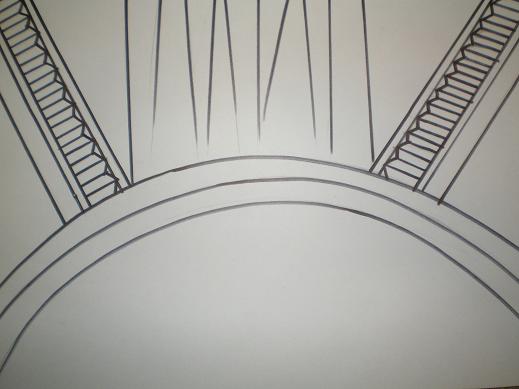 Этап – рисуем круг в царстве листа. Что это? Мяч, обруч. Нет,  это начало образа. Одеваем парик, шляпу цилиндр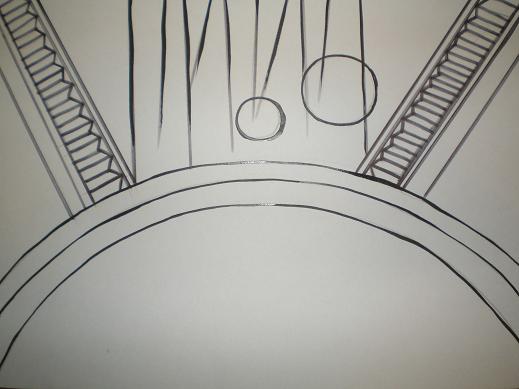 Этап – Дорисовываем овалы, детали костюма, смешные ботинки, кисти рук, черты лица. Дети решают, каким будет клоун – веселый или грустный. Объясняем детали мимики лица.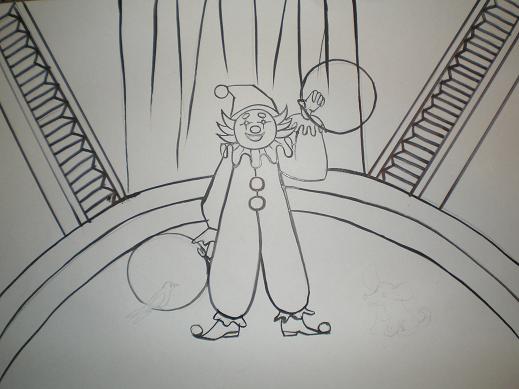 Этап - Прорисовываем детали, дополняем рисунок животных, птиц справа или слева от клоуна. Объясняя, что такое симметрия. Приступаем к работе с цветом в композиции.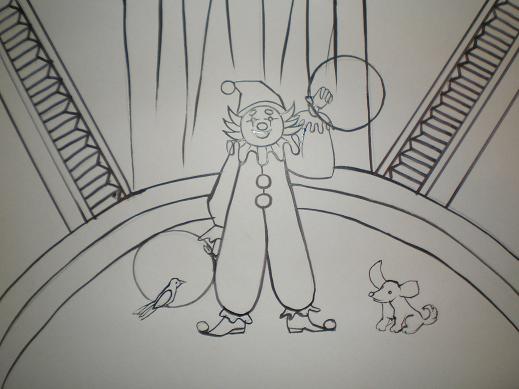 Этап. Цвет учащиеся выбирают в соответствии с контрастными сочетаниями, что бы выделить центр композиции – человека в ярком костюме-клоуна. Дети обмениваются эмоциональным настроем. Учитель напоминает отдельным слайдом контрастные сочетания цвета.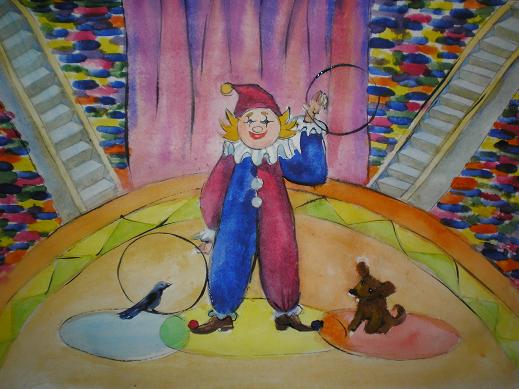 Рефлексия: Дарим друг другу настроение, обмениваемся рисунками. Просим детей выйти к доске создавая рассказ о представлении в цирке.Красный Зеленый ГолубойЖелтыйФиолетовый Оранжевый